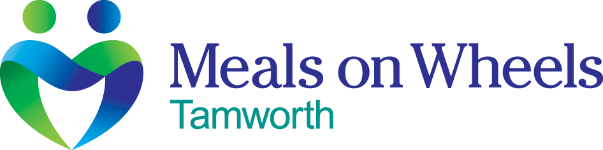 Alternative Daily Options Include: Crumbed Fish, Chicken Schnitzel & Gravy, Chicken Parmigiana, Chicken Cordon Bleu, Meatballs & Spaghetti, Meatballs & Gravy, Meat Pie & Gravy, Bangers & Mash.Alternative Daily Sandwich Options: Ham Cheese Tomato, Egg Lettuce Mayo, Chicken Lettuce Mayo.Alternative Daily Options Include: Crumbed Fish, Chicken Schnitzel & Gravy, Chicken Parmigiana, Chicken Cordon Bleu, Meatballs & Spaghetti, Meatballs & Gravy, Meat Pie & Gravy, Bangers & Mash.Alternative Daily Sandwich Options: Ham Cheese Tomato, Egg Lettuce Mayo, Chicken Lettuce Mayo.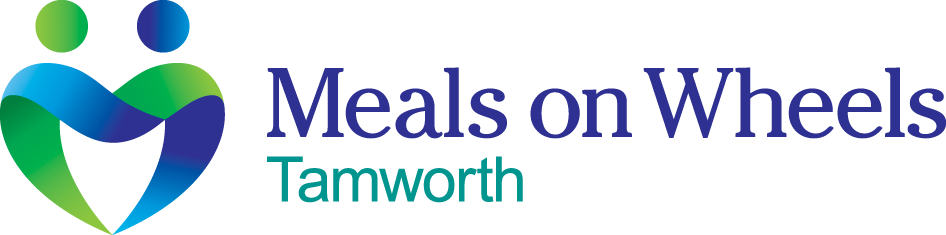 WEEK ONEMONDAYPotato, Sweet Potato, BeansTUESDAYPotato, Carrot, PeasWEDNESDAYPotato, Carrot, PeasTHURSDAYPotato, Sweet Potato, BroccoliFRIDAYPotato, Carrot, CauliflowerMAIN MEAL $8.00MINI MEAL $4.50Curried Pork Sausages w/ RiceGreek Chicken LGPepper Steak PieSwedish Chicken MeatballsRoast Lamb w/ Gravy LGRoast Beef w/ Gravy LGVegetable Quiche VEG/DFLamb Stroganoff w/ Pasta Silverside w/ Mustard SauceSeafood Cake DESSERT $2.50FRUIT $2.00Apple CrumbleFruitVanilla CheesecakeFruitPoached PearFruitMango Pannacotta LGFruitBlack Forest SliceFruitSALAD MAIN $8.00MINI $4.50Ham, Chicken,SalmonHam, Chicken,SalmonHam, Chicken,SalmonHam, Chicken,SalmonHam, Chicken,SalmonChicken CeasarSANDWICH $3.50Ham, Cheese & MustardCurried Egg & LettuceChicken, Mayo & Cucumber Cheese & TomatoTurkey, Tomato & LettuceSOUP $2.00Creamy Pumpkin LGTomato LGPea & Ham DF/LGBroccoli & CheddarBeef & Vegetables DF/LGWEEK TWOMONDAYPotato, Sweet Potato, BeansTUESDAYPotato, Carrot, PeasWEDNESDAYPotato, Pumpkin, BeansTHURSDAYPotato, Sweet Potato, BroccoliFRIDAYPotato, Carrot, CauliflowerMAIN MEAL $8.00MINI MEAL $4.50Coconut Pork Steak DF/LGBeef & Vegetable MeatloafMadras Beef Meatballs DF/LGFish Pot PieRoast Turkey w/ Gravy LGRoast Pork w/ Gravy LGVegetable Curry w/ Rice VEG/DF/LGTuscan Chicken LGLamb StewLGCarbonara Pasta BakeDESSERT $2.50FRUIT $2.00Custard TartFruit Coconut Strawberry Mousse & Fruit LG/DFFruitLazy Daisy CakeFruitChoc TartFruitBanana Date SliceFruitSALADMAIN $8.00MINI $4.50Ham, Chicken,SalmonHam, Chicken,SalmonHam, Chicken,SalmonHam, Chicken,SalmonHam, Chicken,SalmonQuicheSANDWICH $3.50Chicken, Lettuce & RanchCorned Meat & PickleTuna & LettuceCurried Egg & LettuceChicken, Cheese & TomatoSOUP $2.00Sausage & Bean Chicken & Corn Chowder LGMediterranean Cauliflower LGGerman Potato LGBeef Lasagna MAIN MEALS $8.00MINI MEALS $4.50DESSERTS $2.50ALL MAIN MEALS ARE SERVED W/ 3 SET VEGETABLES          DF – DAIRY FREE LG – LOW GLUTEN VEG – VEGETARIANCurried Pork Sausages w/ RiceGreek Chicken LGPepper Steak Pie Swedish Chicken MeatballsRoast Lamb w/ Gravy LGRoast Beef w/ Gravy LGVegetable Quiche DF/VEGLamb Stroganoff w/ Pasta Silverside w/ Mustard Sauce Seafood CakeCoconut Pork Steak DF/LGBeef & Vegetable Meatloaf Madras Beef Meatballs DF/LGFish Pot PieRoast Turkey w/ Gravy LGRoast Pork w/ Gravy LGVegetable Curry w/ Rice DF/LG/VEGTuscan Chicken LGLamb Stew LGCarbonara Pasta Bake Crumbed FishChicken Schnitzel Chicken ParmigianaChicken Cordon BleuMeatballs & Gravy Meatballs & Spaghetti DFMeat Pie w/ GravyBangers & Mash Apple CrumbleVanilla CheesecakePoached PearMango Pannacotta LGBlack Forrest Slice Custard TartCoconut Strawberry Mousse & Fruit DF/LGLazy Daisy CakeChoc TartBanana Date Slice ALL MAIN MEALS ARE SERVED W/ 3 SET VEGETABLES          DF – DAIRY FREE LG – LOW GLUTEN VEG – VEGETARIANCurried Pork Sausages w/ RiceGreek Chicken LGPepper Steak Pie Swedish Chicken MeatballsRoast Lamb w/ Gravy LGRoast Beef w/ Gravy LGVegetable Quiche DF/VEGLamb Stroganoff w/ Pasta Silverside w/ Mustard Sauce Seafood CakeCoconut Pork Steak DF/LGBeef & Vegetable Meatloaf Madras Beef Meatballs DF/LGFish Pot PieRoast Turkey w/ Gravy LGRoast Pork w/ Gravy LGVegetable Curry w/ Rice DF/LG/VEGTuscan Chicken LGLamb Stew LGCarbonara Pasta Bake Crumbed FishChicken Schnitzel Chicken ParmigianaChicken Cordon BleuMeatballs & Gravy Meatballs & Spaghetti DFMeat Pie w/ GravyBangers & Mash SOUP $2.00ALL MAIN MEALS ARE SERVED W/ 3 SET VEGETABLES          DF – DAIRY FREE LG – LOW GLUTEN VEG – VEGETARIANCurried Pork Sausages w/ RiceGreek Chicken LGPepper Steak Pie Swedish Chicken MeatballsRoast Lamb w/ Gravy LGRoast Beef w/ Gravy LGVegetable Quiche DF/VEGLamb Stroganoff w/ Pasta Silverside w/ Mustard Sauce Seafood CakeCoconut Pork Steak DF/LGBeef & Vegetable Meatloaf Madras Beef Meatballs DF/LGFish Pot PieRoast Turkey w/ Gravy LGRoast Pork w/ Gravy LGVegetable Curry w/ Rice DF/LG/VEGTuscan Chicken LGLamb Stew LGCarbonara Pasta Bake Crumbed FishChicken Schnitzel Chicken ParmigianaChicken Cordon BleuMeatballs & Gravy Meatballs & Spaghetti DFMeat Pie w/ GravyBangers & Mash Creamy Pumpkin LGTomato LGPea & Ham DF/LGBroccoli & Cheddar Beef & Vegetables DF/LGSausage & Bean Chicken & Corn Chowder LGMediterranean Cauliflower DF/LGGerman Potato LGBeef Lasagna PIES & SAUSAGE ROLLS $4.50Plain Beef Chicken & LeekCreamy Potato, Onion & CheeseSteak & Kidney Cottage Beef, Bacon & CheeseCurried Beef Pepper Steak Lamb & RosemaryPlain Sausage Roll